РЕСПУБЛИКА   КАРЕЛИЯКОНТРОЛЬНО-СЧЕТНЫЙ КОМИТЕТСОРТАВАЛЬСКОГО МУНИЦИПАЛЬНОГО РАЙОНАЗАКЛЮЧЕНИЕНА ПРОВЕДЕНИЕ ФИНАНСОВО-ЭКОНОМИЧЕСКОЙ ЭКСПЕРТИЗЫна проект постановления администрации Сортавальского муниципального района«Подготовка документации по планировке территории в целях образования земельных участков под компактную жилищную застройку в п. Хаапалампи»«31» июля 2018г.                                                                                           №36Основание для проведения экспертизы: п.7 ч.2 статьи 9 федерального закона  от 07.02.2011г. №6-ФЗ «Об общих принципах организации и деятельности контрольно-счетных органов субъектов Российской Федерации и муниципальных образований», ч.2 статьи 157 Бюджетного Кодекса РФ, п.7 статьи 7 Положения о контрольно-счетном комитете Сортавальского муниципального района, утвержденного Решением Совета Сортавальского муниципального района от 26.01.2012г. №232, подпункт 2 п.1 статьи 5 «Положения о бюджетном процессе в Сортавальском муниципальном районе», утвержденного Решением Совета Сортавальского муниципального района от 24.12.2015г. №171.Цель экспертизы: оценка финансово-экономических обоснований на предмет обоснованности расходных обязательств бюджета Сортавальского муниципального района в проекте постановления администрации Сортавальского муниципального района «Об утверждении ведомственной целевой программы администрации Сортавальского муниципального района «Подготовка документации по планировке территории в целях образования земельных участков под компактную жилищную застройку в п. Хаапалампи».Предмет экспертизы: проект постановления администрации Сортавальского муниципального района «Об утверждении ведомственной целевой программы администрации Сортавальского муниципального района «Подготовка документации по планировке территории в целях образования земельных участков под компактную жилищную застройку в п. Хаапалампи».Проект постановления администрации Сортавальского муниципального района «Об утверждении ведомственной целевой программы администрации Сортавальского муниципального района «Подготовка документации по планировке территории в целях образования земельных участков под компактную жилищную застройку в п. Хаапалампи» (далее – проект Постановления) с приложением паспорта Ведомственной целевой программы администрации Сортавальского муниципального района «Подготовка документации по планировке территории в целях образования земельных участков под компактную жилищную застройку в п. Хаапалампи» (далее – Паспорт ВЦП) представлен на экспертизу в Контрольно-счетный комитет Сортавальского муниципального района (далее- Контрольно-счетный комитет) 25 июля 2018 года.Контрольно-счетный комитет Сортавальского муниципального района произвел экспертизу представленных МКУ «Недвижимость – Инвест» документов по проекту Постановления.Рассмотрены следующие материалы по указанному проекту:Проект постановления администрации Сортавальского муниципального района «Об утверждении ведомственной целевой программы администрации Сортавальского муниципального района «Подготовка документации по планировке территории в целях образования земельных участков под компактную жилищную застройку в п. Хаапалампи» - на 1 л.; Паспорт ведомственной целевой программы администрации Сортавальского муниципального района «Подготовка документации по планировке территории в целях образования земельных участков под компактную жилищную застройку в п. Хаапалампи - на 6л.;Коммерческие предложения на проведение работ по разработке документации по планировке территории на 2 стр.;Рассмотрев указанные документы, Контрольно-счетный комитет Сортавальского муниципального района пришел к следующим выводам:Полномочия по установлению расходных обязательств подтверждены.Паспорт программы составлен по форме согласно Приложению 1 к Порядку разработки, утверждения и реализации ведомственных целевых программ, утвержденный постановлением администрации Сортавальского муниципального района от 27.05.2010г. №67 (далее-Порядок).В описательной части раскрыто содержание проблемы и дано обоснование необходимости её решения программными методами.Цель программы в полной мере соответствует поставленной проблеме.Задачи Программы взаимоувязаны с целью программы.В программе определены количественные целевые индикаторы, позволяющие оценить степень достижения целей и выполнения задач. Целевые индикаторы взаимоувязаны с мероприятиями программы.Раздел 7 ВЦП содержит четкий механизм реализации программных мероприятий. Сумма расходов на реализацию программы обоснована (представлены коммерческие предложения). В описательной части Программы и в паспорте программы приведены показатели эффективности расходования бюджетных средств.Программа содержит оценку рисков реализации ВЦП, а также мероприятия по их снижению.ЗАКЛЮЧЕНИЕ: Контрольно-счетный комитет Сортавальского муниципального района, проверив представленные МКУ «Недвижимость – Инвест» документы по проекту Постановления администрации Сортавальского муниципального района «Об утверждении ведомственной целевой программы администрации Сортавальского муниципального района «Подготовка документации по планировке территории в целях образования земельных участков под компактную жилищную застройку в п. Хаапалампи» рекомендует утвердить проект Постановления.И.о. председателя Контрольно-счетного комитета                  		Н.В. Мангушева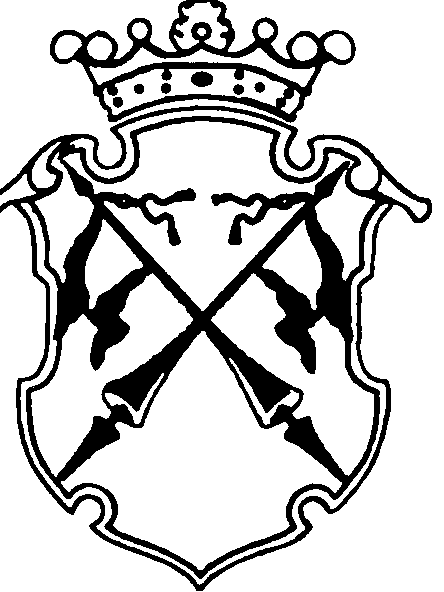 